I. PERSONAL DETAILSName of Teaching Faculty	:REMANI K C  	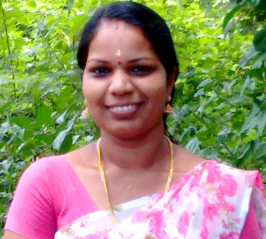 Designation				:ASSISTANT PROFESSOR 			Department  			:DEPARTMENT OF CHEMISTRYAddress 				: PARAKUNNATH PARAMBIL, ANAKKARA     					(P.O), PALAKKAD (DT)					KERALA,   PIN -  679551		. 				Contact No & email ID		:(+91) 9496253096Date of Birth  			: 30-12-1983II. EDUCATION BACKGROUNDQualifications			: M.Sc.III. PROFESSIONAL DETAILSDate of Entry in to service 	:  30-10-2008Early Career  			: NONEAcademic /Teaching Experience : 12 yearsArea of Specialization 		: Inorganic Chemistry, Kinetics,	                       					Spectroscopy, and CatalysisCourses Taught			: B. Sc., M. Sc.Research Experience		: 9 yearsAs project assistant in NIIST, Trivandrum for one year, Submitted 8 M. Sc. Projects Highlights of Professional Experience: NAProfessional Affiliations  	: NILAcademic Honors & Awards   	: Conference/Seminar/ Workshop Presentations  :Conferences attended details-year wise: International Conference on Science and Technology of Advanced materials (STAM 20) on 14, 15 and 16 th January 2020 organized by Mar Athanasius College, Kothamangalam.Two-day National Seminar on “Chemistry: Past, Present and Future” held at the Department of Chemistry, SreeNeelakanta Government Sanskrit College Pattambi sponsored by The Department of Collegiate Education, Government of Kerala,  Thiruvananthapuram, on 21-22November, 2019.Two-day National Seminar on “Recent Trends in Material Science and Technology” held at Department of Chemistry, SreeNeelakanta Government Sanskrit College, PattambiThe Department of Collegiate Education, Government of Kerala on 27-28 November, 2018.National Workshop on “Computing Skills in Chemistry” organized by Dept. of Chemistry, Govt. Victoria College Palakkad on 18 November 2017.Two-day National Seminar on “Emerging Trends in nanomaterials science and Technology” held at the Department of Chemistry, SreeNeelakanta Government Sanskrit College Pattambi sponsored by The Department of Collegiate Education, Government of Kerala,  Thiruvananthapuram, on 19-20 December, 2017.National conference on RECENT ADVANCES IN CHEMISTRY organized by Post Graduate Department of Chemistry, Vimala College (Autonomous) Thrissur on 9 January 2017.Two-day Workshop  on “Computational Quantum Chemistry  " held at the Department of Chemistry, SreeNeelakanta Government Sanskrit College Pattambi sponsored by The Department of Collegiate Education, Government of Kerala,  , on04-05 February, 2016.UGC sponsored National seminar on RECENT ADVANCES IN NANOTECHNOLOGY (RAN – 2015)  organized by Post Graduate Department of Chemistry, Sree Neelakanta Govt. Sanskrit College Pattambi during 29-30 January.Publications  		:IV. Other ActivitiesAdditional Responsibilities 		:Other informations			:Examinations Name of the Board/UniversityYear of Passing% of marks Division/ ClassSubjectGraduationCalicut University200493.1First Class with DistinctionChemistryPost GraduationCalicut University200681.6First Class with Distinction ChemistryUGC-NETUGC-NET2006QualifiedQualifiedChemical scienceCSIR-JRFCSIR-JRF2008QualifiedQualifiedChemical science1.Presented a paper entitled “Photocatalytic degradation of Norfloxacin under UV, visible and solar light using homogeneously precipitated cerium oxide nanoparticles” in the International Conference on Science and Technology of Advanced materials (STAM 20) on 16 January 2020  organized by Mar Athanasius College, Kothamangalam.2.Presented a paper entitled “Cobalt doped ceria catalysts for the simultaneous removal of carbon monoxide and hydrocarbons” in the National Seminar on “CHEMISTRY: PAST, PRESENT AND FUTURE” conducted by the Research and PG Department of Chemistry, SNGS College Pattambi conducted on 21-11-2019 to 22-11-2019.3.Presented a paper on “Manganese Doped Ceria-Zirconia and its Catalytic Activity Study on Soot Combustion” in the National seminar on  “Emerging trends in Nanomaterials science and Technology” organized by Dept. of Chemistry, SNGS College, Pattambi.4.Presented a paper entitled “Synthesis of Molybdenum Doped Ceria-Zirconia and its Catalytic Activity on Hydrocarbon Oxidation.” in the National conference on RECENT ADVANCES IN CHEMISTRY on 9 January 2017 organized by Post Graduate Department of Chemistry, Vimala College Thrissur.5.Presented a paper entitled “Ceria-Zirconia Solid Solution: Synthesis and its Catalytic Activity Study on Benzyl Alcohol Oxidation” in UGC sponsored National seminar on RECENT ADVANCES IN NANOTECHNOLOGY (RAN – 2015) organized by Post Graduate Department of Chemistry, Sree Neelakanta Govt. Sanskrit College Pattambi during 29-30 January 2015.Sl. NoDetails of PublicationJournal IFK.C. Remani, N NBinitha, Cobalt doped ceria catalysts for the oxidative abatement of gaseous pollutants and colorimetric detection of H2O2, Materials Research Bulletin, 139,111253, 20214.019K.C. Remani, N NBinitha., “Photocatalytic degradation of norfloxacin under UV, visible and solar light using ceria nanoparticles” Materials Today: Proceedings 25 (2020) 246–251.0.965RESEARCH PROJECTS COMPLETED RESEARCH PROJECTS COMPLETED RESEARCH PROJECTS COMPLETED RESEARCH PROJECTS COMPLETED RESEARCH PROJECTS COMPLETED SI No.TitleFunding AgencyAmount & DurationPrincipal investigator/ Co-investigator1.Ceria Zirconia solid solution based three way catalyst: Application in diesel engine exhaust gas treatmentUGCRs. 190000/-, 1.5 Years 27-06-2014 to 27-12-2015Principal investigator